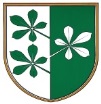 OBČINA KIDRIČEVOKopališka ul. 142325 KidričevoTelefon: 02 799 06 10; E-mail: obcina@kidricevo.siPOTRDILO O  ČLANSTVU V DRUŠTVU/POTRDILO O DELU NA PODROČJU PROSTOVOLJSTVAs sedežem v Občini Kidričevo(za dijake, ki se vpisujejo v drugi in višji letnik)Predsednik _______________________, naziv in naslov društva/zavoda ________________			(ime in priimek)	_______________________________________________________________, potrjujem, da je _________________________________, s stalnim prebivališčem ______________________(ime in priimek dijaka)_______________________________, pošta ______________________________________.aktivni član društva/deluje na področju prostovoljstva (potrdilo je potrebno pisati individualno za vsakega dijaka posebej). V šolskem letu 2021/2022 je v društvu sodeloval/sodeloval kot prostovolec (kratek opis delovanja dijaka v društvu/zavodu - navedite datum, kraj in opis kako je sodeloval na prireditvah, nastopih, tekmovanjih, kot animator…. priložite tudi fotografije ali druge dokaze).1. _______________________________________________________________2. _______________________________________________________________3. _______________________________________________________________4. _______________________________________________________________5. _______________________________________________________________Datum;__________________							Podpis predsednika društva/zavoda: